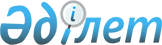 О внесении изменений и дополнений в решение 30 сессии Абайского районного маслихата от 12 июня 2014 года № 30/310 "Об утверждении Правил оказания социальной помощи, установления размеров и определения перечня отдельных категорий нуждающихся граждан Абайского района"
					
			Утративший силу
			
			
		
					Решение Абайского районного маслихата Карагандинской области от 25 декабря 2018 года № 40/438. Зарегистрировано Департаментом юстиции Карагандинской области 4 января 2019 года № 5126. Утратило силу решением Абайского районного маслихата Карагандинской области от 26 декабря 2023 года № 15/147
      Сноска. Утратило cилу решением Абайского районного маслихата Карагандинской области от 26.12.2023 № 15/147 (вводится в действие по истечении десяти календарных дней после дня его первого официального опубликования).
      В соответствии с Законом Республики Казахстан от 23 января 2001 года "О местном государственном управлении и самоуправлении в Республике Казахстан", постановлением Правительства Республики Казахстан от 21 мая 2013 года № 504 "Об утверждении Типовых правил оказания социальной помощи, установления размеров и определения перечня отдельных категорий нуждающихся граждан", Абайский районный маслихат РЕШИЛ:
      1. Внести в решение 30 сессии Абайского районного маслихата от 12 июня 2014 года № 30/310 "Об утверждении Правил оказания социальной помощи, установления размеров и определения перечня отдельных категорий нуждающихся граждан Абайского района" (зарегистрировано в Реестре государственной регистрации нормативных правовых актов за № 2674, опубликовано в районной газете "Абай-Ақиқат" от 12 июля 2014 года № 27 (4030), в информационно–правовой системе "Әділет" 17 июля 2014 года), следующие изменения и дополнения:
      в Правилах оказания социальной помощи, установления размеров и определения перечня отдельных категорий нуждающихся граждан Абайского района, утвержденных указанным решением:
      1) в пункте 8:
      в подпункте 3) "." заменить на ";";
      дополнить подпунктами 4), 5) следующего содержания:
      "4) Наурыз мейрамы – 21 - 23 марта;
      5) День Столицы - 6 июля.";
      2) в пункте 10:
      в подпункте 4) абзаца 1 "." заменить на ";";
      дополнить подпунктами 5), 6) следующего содержания:
      "5) инвалиды 1, 2 группы;
      6) дети инвалиды.".
       2. Настоящее решение вводится в действие по истечении десяти календарных дней со дня его первого официального опубликования.
					© 2012. РГП на ПХВ «Институт законодательства и правовой информации Республики Казахстан» Министерства юстиции Республики Казахстан
				
      Председатель сессии

М. Лозинский

      Секретарь Абайского районного маслихата

Б. Цай
